新一代ARP系统登陆(2019年9月1日更新)登录登录网址https://giec.arp.cn   或可以通过所网站左下角---“所ARP系统”，或所内部网右下角---“所ARP系统”链接登陆。新一代ARP登陆界面如下：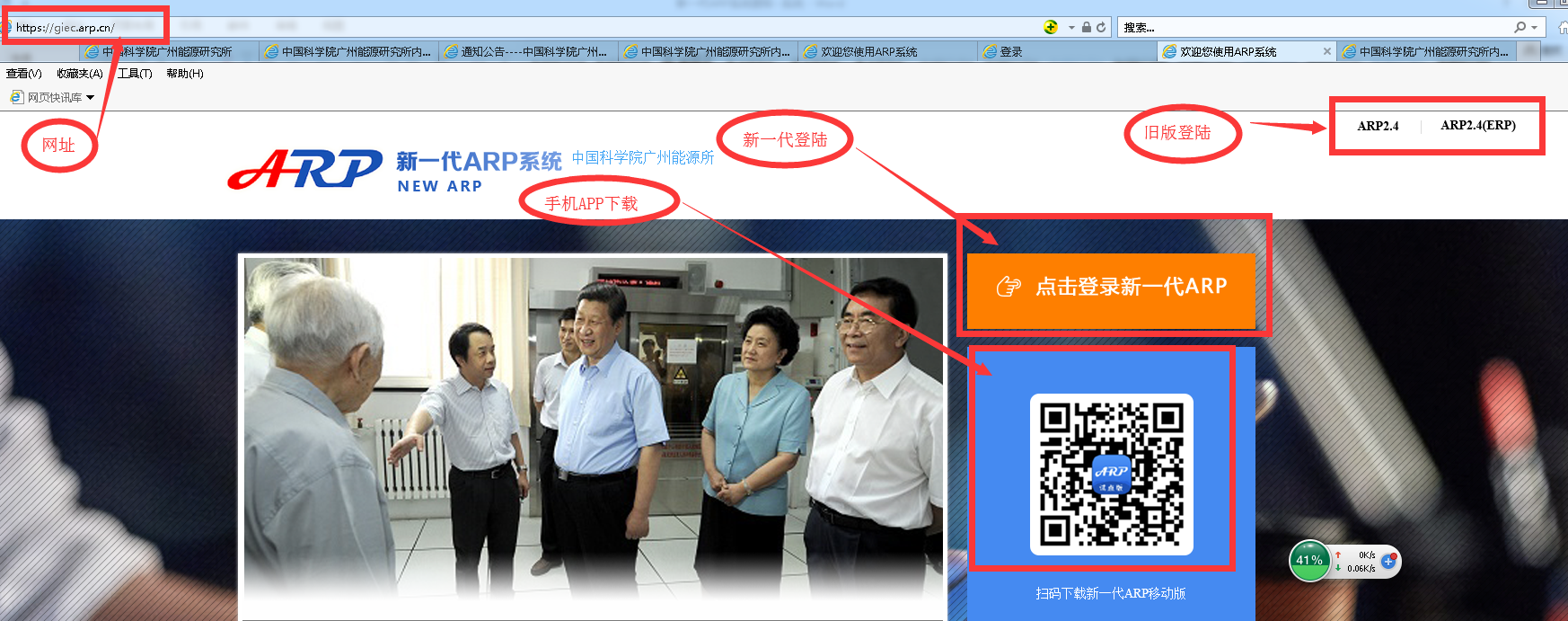 2、登录方法帐号及密码用户名：所邮箱全称       密码：所邮箱密码二、手机移动客户端下载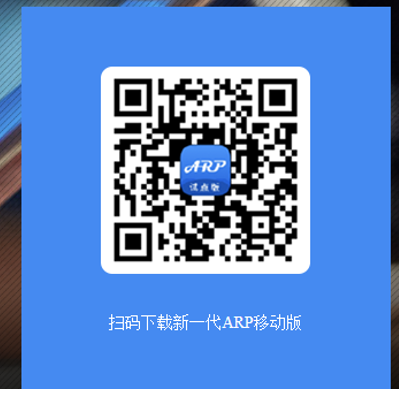 1.安装扫描二维码，下载新一代ARP移动版，按照提示进行操作安装即可。安装过程中可以设立手势密码，便于以后登录。